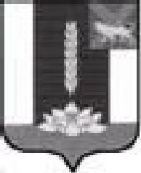 ДУМА ЧЕРНИГОВСКОГО РАЙОНА__________________________________________________________________РЕШЕНИЕПринято решением ДумыЧерниговского районаот 23 мая 2018 года № 138В целях приведения Устава Черниговского муниципального района, в соответствие с действующим законодательством, руководствуясь Федеральным Законом от 06.10.2003 года № 131-ФЗ «Об общих принципах организации местного самоуправления в Российской Федерации», Уставом Черниговского муниципального района 1.Внести в Устав Черниговского муниципального района следующие изменения:1) пункт 14 части 1 статьи 5 Устава Черниговского района изложить в следующей редакции: «14) участие в организации деятельности по накоплению (в том числе раздельному накоплению), сбору, транспортированию, обработке, утилизации, обезвреживанию, захоронению твердых коммунальных отходов на территории Черниговского района;»;2) пункт 27 части 1 статьи 5 Устава Черниговского района дополнить словом «(волонтерству)»;3) пункт 12 части 1.1 статьи 5 Устава Черниговского района изложить в следующей редакции:«12) участие в организации деятельности по накоплению (в том числе раздельному накоплению) и транспортированию твердых коммунальных отходов;»;4) пункт 13 части 1 статьи 5.1 Устава Черниговского муниципального района изложить в следующей редакции:«13) создание условий для организации проведения независимой оценки качества условий оказания услуг организациями в порядке и на условиях, которые установлены федеральными законами, а также применение результатов независимой оценки качества условий оказания услуг организациями при оценке деятельности руководителей подведомственных организаций и осуществление контроля за принятием мер по устранению недостатков, выявленных по результатам независимой оценки качества условий оказания услуг организациями, в соответствии с федеральными законами;»;5) в статье 14 Устава Черниговского района:а) наименование статьи изложить в следующей редакции:«Статья 14. Публичные слушания, общественные обсуждения»б) дополнить частями 7, 8 следующего содержания:«7. По проектам генеральных планов, проектам правил землепользования и застройки, проектам планировки территории, проектам межевания территории,  проектам, предусматривающим внесение изменений в один из указанных утвержденных документов, проектам решений о предоставлении разрешения на условно разрешенный вид использования земельного участка или объекта капитального строительства, проектам решений о предоставлении разрешения на отклонение от предельных параметров разрешенного строительства, реконструкции объектов капитального строительства, вопросам изменения одного вида разрешенного использования земельных участков и объектов капитального строительства на другой вид такого использования при отсутствии утвержденных правил землепользования и застройки проводятся общественные обсуждения.8. Порядок организации и проведения общественных обсуждений определяется решением Думы Черниговского района с учетом положений законодательства о градостроительной деятельности.»;6) часть 4 статьи 32 Устава Черниговского района дополнить абзацем следующего содержания:«При этом если до истечения срока полномочий Думы Черниговского района осталось меньше шести месяцев, избрание главы Черниговского района осуществляется в течении трех месяцев со дня избрания Думы Черниговского района в правомочном составе.»;7) в части 1 статьи 35 Устава Черниговского района:а) пункт 8  считать пунктом 9;б) дополнить пунктом 8 следующего содержания:«8) организует и реализует мероприятия Комплексного плана противодействия идеологии терроризма в Российской Федерации, утверждаемого Президентом Российской Федерации, Комплексного плана противодействия идеологии терроризма в Приморском крае, утверждаемого Губернатором Приморского края, и других мероприятий по противодействию терроризму в рамках своих полномочий;»;8) часть 2 статьи 44 Устава Черниговского района изложить в следующей редакции:«2) Гражданам, претендующим на замещение должности муниципальной службы, необходимо иметь:1) на замещение высшей должности муниципальной службы – высшее образование, не менее четырех лет стажа муниципальной службы или стажа работы по специальности, направлению подготовки;2) на замещение главной должности муниципальной службы - высшее образование, не менее двух лет стажа муниципальной службы или стажа работы по специальности, направлению подготовки, а для лиц, имеющих дипломы специалиста или магистра с отличием, в течение трех лет со дня выдачи диплома - не менее одного года стажа муниципальной службы или стажа работы по специальности, направлению подготовки;3) на замещение ведущей должности муниципальной службы - высшее образование, без предъявления требований к стажу;4) на замещение старшей должности муниципальной службы – среднее профессиональное образование, соответствующее направлению деятельности, без предъявления требований к стажу;5) на замещение младшей должности муниципальной службы – среднего общего образование, без предъявления требований к стажу.»;9) «статью 62 Устава Черниговского района дополнить часть 3.1 следующего содержания:«3.1. Изменения и дополнения в устав Черниговского района вносятся муниципальным правовым актом, который оформляется отдельным нормативным правовым актом, принятым Думой Черниговского района и подписанным главой Черниговского района, на котором проставляются реквизиты решения Думы Черниговского района о его принятии. Включение в такое решение Думы Черниговского района переходных положений и (или) норм о вступлении в силу изменений и дополнений, вносимых в устав Черниговского района, не допускается.»2.Настоящее решение вступает в силу с момента официального опубликования в «Вестнике нормативных правовых актов Черниговского района» - приложении к газете «Новое время», за исключением положений, для которых частью 3 настоящего решения установлен иной срок вступления в силу».3. Пункты 1, 3 части 1 настоящего решения вступает в силу с 1 января 2019 года.Глава Черниговского района                                                              В.Н. Сёмкин24 мая 2018 года№ 104-НПА О внесении изменений в   Устав Черниговского муниципального района